Remote Learning                Year: 1            Week beginning: 14.06.21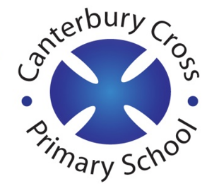 Email address to return completed work to: 1A:  remotelearning1a@cantcros.bham.sch.uk  1K:  remotelearning1k@cantcros.bham.sch.uk  Day 1:Subject:Day 1:Literacy To box up for purpose (thenational.academy) Day 1:MathsTo find double and half of an amount of money (thenational.academy) Day 1:Foundation subjectWhat types of food do living things eat? (thenational.academy)Day 1:PE linkKids Beginners Workout | The Body Coach - YouTube Day 2:Subject:Day 2:Literacy To identify features of a discussion (Read as a Writer) (thenational.academy) Day 2:MathsTo solve problems using repeated patterns (thenational.academy) Day 2:Foundation subjectWhat is North America like? (thenational.academy) Day 2:PE linkPE With Joe | Friday 1st May - YouTube Day 3:Day 3:Literacy To write a discussion (Part 1) (thenational.academy) Day 3:MathsTo share a total equally between a set number of groups (thenational.academy) Day 3:Foundation subject#DrawWithRob 86 Caterpillar - YouTube Day 3:PE linkKids Yoga For Gratitude ✨ Yoga Club (Week 41) | Cosmic Kids Yoga - YouTube Day 4:Subject:Day 4:Literacy To write a discussion (Part 2) (thenational.academy) Day 4:MathsTo share a total equally and find the number of groups (Part 1) (thenational.academy)  Day 4:Foundation subjectWhat is Antarctica like? (thenational.academy) Day 4:PE linkEnzo The Bee | A Cosmic Kids Yoga Adventure! - YouTube Day 5:Subject:Day 5:Literacy To write a discussion (Part 3) (thenational.academy) Day 5:MathsTo share a total equally and find the number of groups (Part 2) (thenational.academy) Day 5:Foundation subjectDesigning a bridge (thenational.academy) Day 5:PE link🔴 KIDZ BOP UK Dance Break [Wednesday 12th May] - YouTube 